Приложение 5 к письмуот 01.02.2022 № 47/3.2-10Отчето реализации муниципальной программы «Культура Всеволожского муниципального района Ленинградской областина 2021-2025 годы»за 2021 годНормативно-правовой акт об утверждении муниципальной программы, нормативно-правовые акты о внесении изменений в муниципальную программу – Постановление администрации МО «Всеволожский муниципальный район» ЛО от 06.11.2020 №3685 «Об утверждении муниципальной программы «Культура Всеволожского муниципального района Ленинградской области на 2021-2025 годы». Список изменяющих документов: постановление администрации № 244  от 03.02.2021, постановление администрации № 1412 от 27.04.2021, постановление администрации № 2711 от 21.07.2021, постановление администрации № 4685 от 02.12.2021.Цели и задачи муниципальной программы: 	Целью муниципальной программы является повышение обеспеченности населения Всеволожского района услугами библиотек и приобщение населения Всеволожского района к чтению, повышение доступности услуг сферы культуры для жителей Всеволожского района, поддержка дополнительного образования в сфере культуры, создание благоприятных условий устойчивого развития сфер культуры и искусства.		В рамках программы действуют подпрограммы: «Наша библиотека», «Народное творчество» и «Искусство», «Обеспечение условий реализации программы».	В 2021 году программа реализовывалась по основным мероприятиям:- развитие и модернизация библиотек;- развитие библиотечного обслуживания;- комплектование книжных фондов библиотек муниципальных образований;- создание условий для организации досуга, развитие местного традиционного народного художественного творчества, сохранения, возрождения и развития народных художественных промыслов;-  поддержка дополнительного образования в сфере культуры;- федеральный проект «Культурная среда»- развитие инфраструктуры и системы управления в сферах культуры и искусства.	В реализации программ участвуют 8 учреждений культуры и искусства, подведомственные отделу культуры администрации МО «Всеволожский муниципальный район» ЛО.Исполнение показателей (индикаторов) муниципальной программы: Подпрограмма «Наша библиотека»:	Основной целью подпрограммы является повышение обеспеченности населения Всеволожского района услугами библиотек и приобщение населения Всеволожского района к чтению.В 2021 году библиотечное обслуживание во Всеволожском районе осуществляли 29 библиотек.Книжный фонд МКУ «Всеволожская межпоселенческая библиотека» составил 309,5 тыс. экземпляров, количество читателей 24,5 тыс. человек, посещаемость – 148,7 тыс., книговыдача – 403,2 тыс. экземпляров, списано за отчетный год 10976 экземпляров книг, поступило – 19029 экземпляра книг.Всего на содержание библиотек и организацию библиотечного обслуживания населения в 2021 году из бюджетов поселений и района было выделено 39 274,9 тыс. рублей, в том числе:- из бюджета МО «Всеволожский муниципальный район» ЛО– 12207,2 тыс. рублей.- из местного бюджета поселений Всеволожского муниципального района на содержание библиотек городских и сельских поселений (иные межбюджетные трансферты) израсходовано –10490,0 тыс. рублей. 	Исполнение показателей (индикаторов) муниципальной подпрограммы: Исполнение мероприятий подпрограммыОценка эффективности реализации подпрограммы:Анализ эффективности реализации проводится на основе оценки:Степени достижения целей и решения задач муниципальной подпрограммы в целом путем сопоставления фактически достигнутых значений целевых показателей (индикаторов) подпрограммы и их плановых значений, по формуле:Сд = ∑ Сдn/NСдn = Зф /Зп * 100%Сд - степень достижения целей (решения задач);N - количество показателей (индикаторов);Сдn - степень достижения значения конкретного показателя;Зф - фактическое значение целевого показателя (индикатора) муниципальной подпрограммы;Зп - плановое значение целевого показателя (индикатора) муниципальной подпрограммы (для целевых показателей (индикаторов).Сд1=309,5/295,5*100=104,7Сд2=5,2/8,3*100=62,7Сд3=849/1540*100=55,1Сд = (104,7+62,7+55,1)/3=74,2	2. Степени соответствия запланированному уровню затрат и эффективности использования средств местного бюджета и иных источников ресурсного обеспечения муниципальной программы (подпрограммы) путем сопоставления фактических и плановых объемов финансирования программы (подпрограммы) 
по формуле:Уф = Фф / Фп * 100%,где:Уф - уровень финансирования реализации основных мероприятий муниципальной программы (подпрограммы);Фф - фактический объем финансовых ресурсов, направленный 
на реализацию мероприятий муниципальной программы (подпрограммы);Фп - плановый объем финансовых ресурсов на реализацию муниципальной программы (подпрограммы) на соответствующий отчетный период.39 274 900/ 39 274 900*100=100	3. Степени реализации мероприятий программы (подпрограммы) 
на основе сопоставления запланированных и фактически выполненных мероприятий по формуле:М = Мф / Мп * 100%,- где:- М - реализация мероприятий программы (подпрограммы);- Мф - количество фактически исполненных мероприятий подпрограммы;- Мп - количество запланированных мероприятий подпрограммы.* расчет показателя по подпрограмме «Наша библиотека»:4/4*100=100Для определения уровня эффективности подпрограммы показатели оценки суммируются с учетом применения взвешенных коэффициентов к каждому показателю:для Сд  - 0,5;для Уф - 0,2;для М - 0,3;  74,2*0,5+  100*0,2+100*0,3=37,1+20+30= 87,1 %Эффективность подпрограммы составляет 87,1%. Таким образом подпрограмма, считается реализованной с удовлетворительным уровнем.Подпрограмма «Народное творчество»	Одним из основных механизмов обеспечения реализации государственной и муниципальной политики в сфере культуры на территории Всеволожского муниципального района, направленной на сохранение и развитие традиционной народной культуры и самодеятельного творчества, является сеть учреждений культурно-досугового типа.Учреждения культурно-досугового типа удовлетворяют широкий диапазон запросов и нужд населения в сфере культуры, обеспечивают преемственность поколений в сохранении национальных культурных традиций, несут большую просветительскую и воспитательную миссию.Одним из главных показателей работы культурно-досуговых учреждений является создание и развитие коллективов художественной самодеятельности, проведение для населения различных мероприятий. Наиболее яркой 
и привлекательной формой проявления народного творчества являются фестивали и праздники народного творчества.Исполнение показателей (индикаторов) муниципальной подпрограммы: Исполнение мероприятий подпрограммыОценка эффективности реализации подпрограммы:Анализ эффективности реализации проводится на основе оценки:	1.Степени достижения целей и решения задач муниципальной подпрограммы в целом путем сопоставления фактически достигнутых значений целевых показателей (индикаторов) подпрограммы и их плановых значений, по формуле:Сд = ∑ Сдn/NСдn = Зф /Зп * 100%Сд - степень достижения целей (решения задач);N - количество показателей (индикаторов);Сдn - степень достижения значения конкретного показателя;Зф - фактическое значение целевого показателя (индикатора) муниципальной подпрограммы;Зп - плановое значение целевого показателя (индикатора) муниципальной подпрограммы (для целевых показателей (индикаторов).Сд1=4,8/5,65*100=85,0Сд1=32,2/47,6*100=67,7Сд = (85,0+67,7)/2=76,4	2. Степени соответствия запланированному уровню затрат и эффективности использования средств местного бюджета и иных источников ресурсного обеспечения муниципальной программы (подпрограммы) путем сопоставления фактических и плановых объемов финансирования программы (подпрограммы) 
по формуле:Уф = Фф / Фп * 100%,где:Уф - уровень финансирования реализации основных мероприятий муниципальной программы (подпрограммы);Фф - фактический объем финансовых ресурсов, направленный 
на реализацию мероприятий муниципальной программы (подпрограммы);Фп - плановый объем финансовых ресурсов на реализацию муниципальной программы (подпрограммы) на соответствующий отчетный период.82 104 328,0/82 104 328,0*100= 100	3. Степени реализации мероприятий программы (подпрограммы) 
на основе сопоставления запланированных и фактически выполненных мероприятий по формуле:М = Мф / Мп * 100%,- где:- М - реализация мероприятий программы (подпрограммы);- Мф - количество фактически исполненных мероприятий подпрограммы;- Мп - количество запланированных мероприятий подпрограммы.* расчет показателя по подпрограмме «Народное творчество»:2/2*100=100Для определения уровня эффективности подпрограммы показатели оценки суммируются с учетом применения взвешенных коэффициентов к каждому показателю:для Сд  - 0,5;для Уф - 0,2;для М - 0,3;76,4*0,5+  100*0,2+100*0,3=38,2+20+30=   88,2 %Эффективность подпрограммы составляет 88,2%. Таким образом подпрограмма, считается реализованной с удовлетворительным уровнем.Подпрограмма «Искусство».В рамках подпрограммы «Искусство» муниципальной программы «Культура Всеволожского района Ленинградской области на 2021-2025 годы», проводятся более 60 мероприятий, направленных на повышение исполнительского уровня и мастерства учащихся, поддержку юных дарований, повышение квалификации и переподготовку преподавательских кадров, укрепление материально-технической базы детских школ искусств.В отчетном году практически все районные конкурсные мероприятия в области повышения исполнительского мастерства обучающихся были проведены в онлайн формате. Исполнение показателей (индикаторов) муниципальной подпрограммы: Исполнение мероприятий подпрограммыОценка эффективности реализации подпрограммы:Анализ эффективности реализации проводится на основе оценки:1.Степени достижения целей и решения задач муниципальной подпрограммы в целом путем сопоставления фактически достигнутых значений целевых показателей (индикаторов) подпрограммы и их плановых значений, по формуле:Сд = ∑ Сдn/NСдn = Зф /Зп * 100%Сд - степень достижения целей (решения задач);N - количество показателей (индикаторов);Сдn - степень достижения значения конкретного показателя;Зф - фактическое значение целевого показателя (индикатора) муниципальной подпрограммы;Зп - плановое значение целевого показателя (индикатора) муниципальной подпрограммы (для целевых показателей (индикаторов).Сд1=83/83*100=100Сд2=20,7/13,8*100=150Сд = 100+150/2=125	2. Степени соответствия запланированному уровню затрат и эффективности использования средств местного бюджета и иных источников ресурсного обеспечения муниципальной программы (подпрограммы) путем сопоставления фактических и плановых объемов финансирования программы (подпрограммы) 
по формуле:Уф = Фф / Фп * 100%,где:Уф - уровень финансирования реализации основных мероприятий муниципальной программы (подпрограммы);Фф - фактический объем финансовых ресурсов, направленный 
на реализацию мероприятий муниципальной программы (подпрограммы);Фп - плановый объем финансовых ресурсов на реализацию муниципальной программы (подпрограммы) на соответствующий отчетный период.15 406 672,54/15 406 672,54*100=100	3. Степени реализации мероприятий программы (подпрограммы) 
на основе сопоставления запланированных и фактически выполненных мероприятий по формуле:М = Мф / Мп * 100%,- где:- М - реализация мероприятий программы (подпрограммы);- Мф - количество фактически исполненных мероприятий подпрограммы;- Мп - количество запланированных мероприятий подпрограммы.* расчет показателя по подпрограмме «Искусство»:2/2*100=100Для определения уровня эффективности подпрограммы показатели оценки суммируются с учетом применения взвешенных коэффициентов к каждому показателю:для Сд  - 0,5;для Уф - 0,2;для М - 0,3;125*0,5+  100*0,2+100*0,3=62,5+20+30=  112,5  %Эффективность подпрограммы составляет 112,5%. Таким образом подпрограмма, считается реализованной с высоким уровнем.Подпрограмма «Обеспечение условий реализации программы»Основной целью подпрограммы «Обеспечение условий реализации программы» является создание благоприятных условий устойчивого развития сфер культуры и искусства. Главной задачей является развитие инфраструктуры и системы управления в сферах культуры и искусства:	- строительство, реконструкция, приобретение объектов, капитальный ремонт учреждений.Исполнение показателей (индикаторов) муниципальной подпрограммы: Исполнение мероприятий подпрограммеОценка эффективности реализации подпрограммы:Анализ эффективности реализации проводится на основе оценки:Степени достижения целей и решения задач муниципальной подпрограммы в целом путем сопоставления фактически достигнутых значений целевых показателей (индикаторов) подпрограммы и их плановых значений, по формуле:Сд = ∑ Сдn/NСдn = Зф /Зп * 100%Сд - степень достижения целей (решения задач);N - количество показателей (индикаторов);Сдn - степень достижения значения конкретного показателя;Зф - фактическое значение целевого показателя (индикатора) муниципальной подпрограммы;Зп - плановое значение целевого показателя (индикатора) муниципальной подпрограммы (для целевых показателей (индикаторов).Сд2=90/90*100=100Сд = (100+100)/2=100	2. Степени соответствия запланированному уровню затрат и эффективности использования средств местного бюджета и иных источников ресурсного обеспечения муниципальной программы (подпрограммы) путем сопоставления фактических и плановых объемов финансирования программы (подпрограммы) 
по формуле:Уф = Фф / Фп * 100%,где:Уф - уровень финансирования реализации основных мероприятий муниципальной программы (подпрограммы);Фф - фактический объем финансовых ресурсов, направленный 
на реализацию мероприятий муниципальной программы (подпрограммы);Фп - плановый объем финансовых ресурсов на реализацию муниципальной программы (подпрограммы) на соответствующий отчетный период.10 944 421,34/11 195 000,0*100=97,8	3. Степени реализации мероприятий программы (подпрограммы) 
на основе сопоставления запланированных и фактически выполненных мероприятий по формуле:М = Мф / Мп * 100%,- где:- М - реализация мероприятий программы (подпрограммы);- Мф - количество фактически исполненных мероприятий подпрограммы;- Мп - количество запланированных мероприятий подпрограммы.* расчет показателя по подпрограмме «Обеспечение условий реализации программы»:			1/1*100=100Для определения уровня эффективности подпрограммы показатели оценки суммируются с учетом применения взвешенных коэффициентов к каждому показателю:для Сд  - 0,5;для Уф - 0,2;для М - 0,3;           100*0,5+  97,8*0,2+100*0,3=50+19,6+30=99,6%Эффективность подпрограммы составляет 99,6%. Таким образом подпрограмма, считается реализованной с высоким уровнем.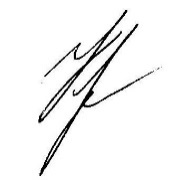 Начальник отдела культуры					                     Н.В. Краскова Исп. Усик Елена ВладимировнаТел. 8(813-70) 25-726№    п/пПоказатель (индикатор)Ед. измеренияЗначение показателяЗначение показателяЗначение показателя№    п/пПоказатель (индикатор)Ед. измеренияПлан (2021год)Факт(2021год)Комментарии при отклонении показателя1234561.1Объем книжного фонда общедоступных библиотек Всеволожского муниципального районаТыс. экз.295,5309,5Увеличение показателя связано с выделением финансовых средств из регионального бюджета на закупку книг1.2Доля населения Всеволожского муниципального района, охваченного библиотечным обслуживанием%8,35,2в 2020 году процент охвата библиотечным обслуживанием был 4,8, в 2021 увеличился и стал 5,2 %. Небольшой рост связан с недостаточностью количества библиотек в районе1.3Среднее число книговыдач в расчете на 1 тыс. человек населения Экз.1 540849Снижение показателя связано с ограничением посещения учреждений1.4Доля населения Всеволожского муниципального района, участвующего 
в районных мероприятиях по развитию народного творчества%5,654,8Снижение показателя связано с пандемией коронавируса и введенными ограничениями на проведение мероприятий1.5Среднее число участников культурно-досуговых формирований самодеятельного народного творчества в расчете на 1 тыс. человек населения Всеволожского муниципального районаЧел.47,632,2Снижение показателя связано с уменьшением числа участников клубных формирований в связи с пандемией и ограничением посещения учреждений и увеличением численности населения Всеволожского района в 2021 году1.6Доля детей - учащихся школ искусств, привлекаемых к участию в творческих мероприятиях различной направленности от общего числа учащихся школ искусств %8383Увеличение показателя связано с  увеличением участия в творческих мероприятиях онлайн1.7Доля учащихся школ искусств - лауреатов и дипломантов региональных и международных конкурсов и фестивалей исполнительского искусства в общем числе обучающихся в школах искусств Всеволожского муниципального района%13,920,7Изменение показателя связано с увеличением участия в конкурсах учащимися школ искусств, проводимых в онлайн формате1.8.Доля учреждений культуры и искусства, подведомственных администрации МО «Всеволожский муниципальный район», находящихся в удовлетворительном состоянии, от общего количества учреждений, подведомственных администрации МО «Всеволожский муниципальный район» ЛО%9090-№    п/пПоказатель (индикатор)Ед. измеренияЗначение показателяЗначение показателяЗначение показателя№    п/пПоказатель (индикатор)Ед. измеренияПлан (2021год)Факт(2021год)Комментарии при отклонении показателя1234561.Объем книжного фонда общедоступных библиотек Всеволожского муниципального районаТыс. экз.295,5309,5Увеличение показателя связано с выделением финансовых средств из регионального бюджета на закупку книг2.Доля населения Всеволожского муниципального района, охваченного библиотечным обслуживанием%8,35,2Снижение показателя связано с пандемией коронавируса и введенными ограничениями на проведение мероприятий3.Среднее число книговыдач в расчете на 1 тыс. человек населения Экз.1 540849Снижение показателя связано с ограничением посещения учреждений№    п/пНаименование основного мероприятия программы (подпрограммы)Сумма расходов (руб.)Сумма расходов (руб.)Информация об исполнении мероприятия (пояснения о причинах неисполнения мероприятия)№    п/пНаименование основного мероприятия программы (подпрограммы)ПланФактИнформация об исполнении мероприятия (пояснения о причинах неисполнения мероприятия)123451Основное мероприятие «Развитие 
и модернизация библиотек»34 588 000,034 588 000,0Обеспечение деятельности учреждения, сохранение целевых показателей повышения оплаты труда2Основное мероприятие «Развитие библиотечного обслуживания»500 000,0500 000,0Проведение конкурса профессионального мастерства библиотекарей, празднование дня библиотекаря и проведение музейно-библиотечного проекта «Открой истории страницы»3Основное мероприятие «Комплектование книжных фондов библиотек муниципальных образований»3 896 900,03 896 900,0Осуществлено комплектование книжных фондов библиотек, приобретено 19 тыс. экз. книг4Федеральный проект «Творческие люди»290 000,0290 000,0Закуплена оргтехника в Романовскую сельскую библиотекуИТОГО по подпрограмме39 274 90039 274 900№    п/пПоказатель (индикатор)Ед. измеренияЗначение показателяЗначение показателяЗначение показателя№    п/пПоказатель (индикатор)Ед. измеренияПлан (2021год)Факт(2021год)Комментарии при отклонении показателя1234561Доля населения Всеволожского муниципального района, участвующего 
в районных мероприятиях по развитию народного творчества%5,654,8Снижение показателя связано с пандемией коронавируса и введенными ограничениями на проведение мероприятий2Среднее число участников культурно-досуговых формирований самодеятельного народного творчества в расчете на 1 тыс. человек населения Всеволожского муниципального районаЧел.47,632,2Снижение показателя связано с уменьшением числа участников клубных формирований в связи с пандемией и ограничением посещения учреждений и увеличением численности населения Всеволожского района в 2021 году№    п/пНаименование основного мероприятия программы (подпрограммы)Сумма расходов (руб.)Сумма расходов (руб.)Информация об исполнении мероприятия (пояснения о причинах неисполнения мероприятия)№    п/пНаименование основного мероприятия программы (подпрограммы)ПланФактИнформация об исполнении мероприятия (пояснения о причинах неисполнения мероприятия)123451Основное мероприятие «Создание условий для организации досуга, развитие местного традиционного народного художественного творчества, сохранения, возрождения и развития народных художественных промыслов»82 104 328,082 104 328,0Проведение районных конкурсов и фестивалей, создание условий для организации досуга, развития народного творчества, сохранение целевых показателейИТОГО по подпрограмме:82 104 328,082 104 328,0№    п/пПоказатель (индикатор)Ед. измеренияЗначение показателяЗначение показателяЗначение показателя№    п/пПоказатель (индикатор)Ед. измеренияПлан (2021год)Факт(2021год)Комментарии при отклонении показателя1234561Доля детей - учащихся школ искусств, привлекаемых к участию в творческих мероприятиях различной направленности от общего числа учащихся школ искусств %8383-2Доля учащихся школ искусств - лауреатов и дипломантов региональных и международных конкурсов и фестивалей исполнительского искусства в общем числе обучающихся в школах искусств Всеволожского муниципального района%13,920,7Изменение показателя связано с увеличением участия в конкурсах учащимися школ искусств, проводимых в онлайн формате№    п/пНаименование основного мероприятия программы (подпрограммы)Сумма расходов (руб.)Сумма расходов (руб.)Информация об исполнении мероприятия (пояснения о причинах неисполнения мероприятия)№    п/пНаименование основного мероприятия программы (подпрограммы)ПланФактИнформация об исполнении мероприятия (пояснения о причинах неисполнения мероприятия)123451Основное мероприятие "Поддержка дополнительного образования в сфере культуры"8 462 228,108 462 228,10Проведены областные и районные конкурсы исполнительского мастерства, установлены стипендии и именные премии юным дарованиям, организованы и проведены мастер классы в ведущими специалистами, пленэрная практика, повышение квалификации преподавателей, закупка музыкальных инструментов и специализированного оборудования2Основное мероприятие «Федеральный проект «Культурная среда» 6 944 444,44 6 944 444,44Осуществлена закупка музыкальных инструментов и специализированного оборудованияИТОГО по программе (подпрограмме)15 406 672,5415 406 672,54№    п/пПоказатель (индикатор)Ед. измеренияЗначение показателяЗначение показателяЗначение показателя№    п/пПоказатель (индикатор)Ед. измеренияПлан (2021год)Факт(2021год)Комментарии при отклонении показателя1234561.4.2Доля учреждений культуры и искусства, подведомственных администрации МО «Всеволожский муниципальный район», находящихся в удовлетворительном состоянии, от общего количества учреждений, подведомственных администрации МО «Всеволожский муниципальный район» ЛО%9090-№    п/пНаименование основного мероприятия программы (подпрограммы)Сумма расходов (руб.)Сумма расходов (руб.)Информация об исполнении мероприятия (пояснения о причинах неисполнения мероприятия)№    п/пНаименование основного мероприятия программы (подпрограммы)ПланФактИнформация об исполнении мероприятия (пояснения о причинах неисполнения мероприятия)123451Основное мероприятие "Развитие инфраструктуры и системы управления в сферах культуры и искусства"11 195 000,010 944 421,34Проведены ремонтные работы в МКУ «Всеволожская межпоселенческая библиотека», в Дубровском отделении МБУДО «Детская школа искусств Всеволожского района пос. им. Морозова», корректировка проектной документации по Сертоловской ДШИ Уменьшение средств в связи с экономией при проведении ремонтных работ МКУ«ЕСЗ» и внесением корректировок в проектно-сметную документацию при проведении ремонтных работ ИТОГО по подпрограмме11 195 000,010 944 421,34